                       Меню горячего питания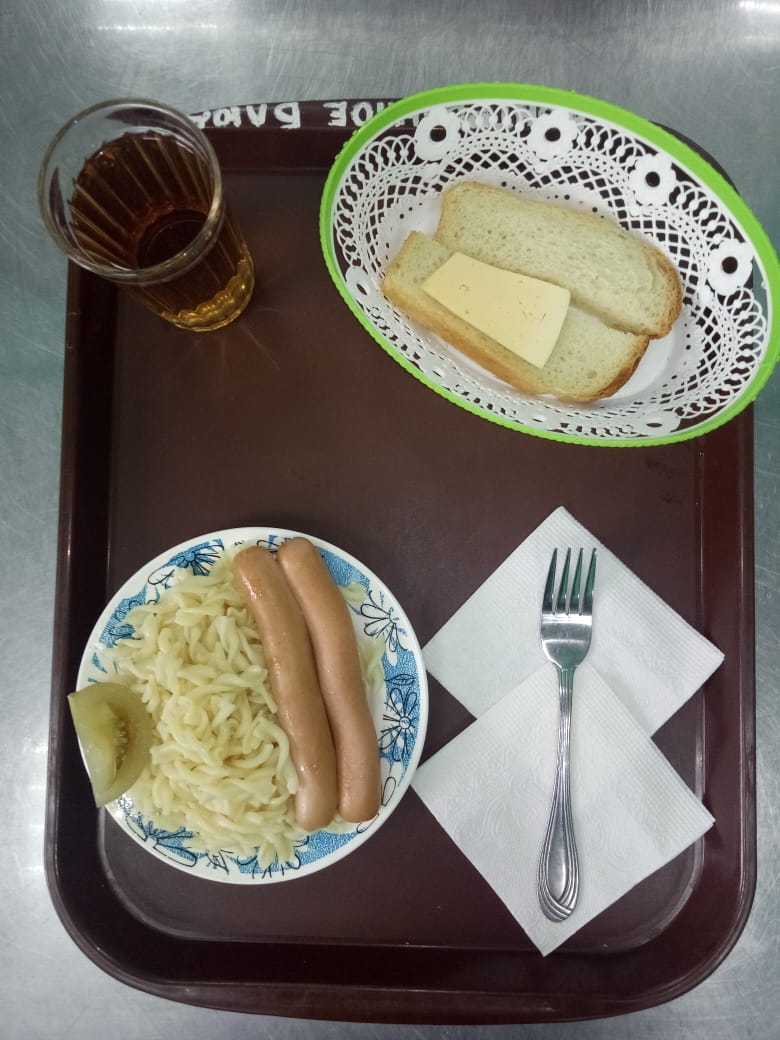                                               «12» апреля2021гНаименование блюдаМасса порции, гПищевые вещества, гПищевые вещества, гПищевые вещества, гЭнергетическая ценность, ккал.белкижирыуглеводыПомидор квашенный780,350,050,956,0Макароны отварные2005,455,7830,45195,71Сосиски отварные808,0722,620,36238,54Сок1881,00,020,2084,80Хлеб пшеничный432,00,1510,5058,50Бутерброд с сыром303,595,139,1874,4020,4733,7381,44704,95